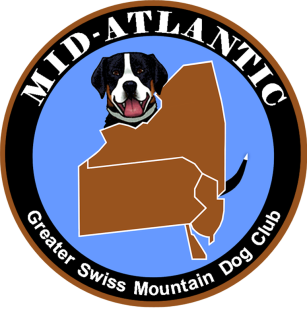 Mid Atlantic Greater Swiss Mountain Dog ClubBoard Meeting AgendaJanuary 26, 2019Hecker Residence1425 Colesville RoadBethlehem, PA 18015Call to Order  10:50 a.m.Attendance –See sign in sheet,Approval of Minutes – A motion to approve the minutes of the Board Meeting held on September 9, 2018 was made by Joseph Neuman. Seconded by Wayne Hecker.											ApprovedReports of Officers	President-Janie HeckerUpdate on GSMDCA National Specialty 2020- A proposal was done to hold the Specialty at the Best Western Hotel in Bethlehem facilitated by Janie Hecker and Joseph Neuman.  It was believed that no other proposal had been accepted by the National Board. Following a miscommunication with Kelly Nevin, Janie was informed that a proposal from SCONE had been accepted by the Board. We do not know the date.Beginning January, 1, 2019, we have a new Insurance Carrier-Equisure – the premium is less expensive then Sportsman and we should also save in extraneous costs	Vice-President-Denise Mitterando-no report	Secretary-Andrea Haubrick - absent	Treasurer- Stephanie Dooley		Treasurers Report- $ 6,616.00  - 5 new family memberships   3 new applications.Pack hike $80, weight pull $250.00, drafting $ 160 no farMAGS Specialty profit $140 – profit from raffle $ 200, profit from picnic - $250,  A donation of $300 was made for the 2019 National SpecialtyReports from Committees-	Communications Committee –Stephanie DooleyNeed someone to do the newsletter – Discussion on possibly changing the frequency  of the newsletter.  We may need to fill the position on MAGS secretary.Nominating Committee – Denise M dominated Sharon Gardner to head this committee Education Committee –Carol GehretCanine Learning Experience –February 2 & 3, 2019 –Theme “Top Ten List”-including the top ten things you love about your breed – hosted by Lehigh Valley Kennel Club at the Allentown Agri-Plex. MAGS will have a double booth.	All About Dogs- June 2019- hosted by Berks County Kennel Club	GSMDCA Liaison-Janie Hecker-no report			Regional Activities Committee-no active committee			Social Events Committee- Denise Mitterando- stated that she understands any MAGS event she                               wants to post must be MAGS approved by our board 			Swissie Fun Days – none schedule at this time			Trip to Winery (after Barn Hunt)- February 23rd – Robbinsville, NJ 10:AM                        		Paws on the Parkway- 10+ Swissies paraded – Perhaps next year we can enter as                                               a group at a discounted rate  Parade – Denise M suggested the John Basalone parade (New Jersey) in September, 2019, Janie suggested Halloween parade in Macungie, PA  	Specialty Show Committee- December 2018 –Joseph Neuman Report about December Specialty 2018 – Joe thanked everyone for helping at the MAGS specialty – He was pleased with number of dogs enteredSpecialty 2019 – Joe is now recommending that we return to Allentown (Lehigh Valley Kennel Club) instead of holding it in Harrisburg in August. Parking is now adequate – MAGS Reserved grooming spaces were adequate.  Joe wants to ask Delaware Water Gap Kennel Club, who sponsors the Friday show, for permission for the Swissy people to set up crates in the day crating area where the specialty will be the next day.  Sweepstakes Judge Mary Jo Rasmussen will be unavailable in December.  Another sweepstakes judge must be contacted.   Janie Hecker suggested Kim Drake and will contact her for sweeps judge. Stephanie Dooley will e-mail a request for specialty breed judges for MAGS to board members for their suggestions.  Breed Trophies and Sweepstakes prizes-not discussed			Need to increase trophy and prize donation amount-not discussed			Hotel reservations for Specialty-not discussedSweepstakes judges accommodations, lunch and stipend- Secretary and Treasurer             Ways & Means Committee – Greg Golding – Denise Mitterando reported in Greg’s absence. The         initial order will “start small” with a few items that only be available in one color -polo,a hooded sweatshirt, cap, scarf, and tee shirt.  	             Working Events Committee- Sharon Gardner/Denise Mitterando -  			Activities for 2019Weight Pulls – Denise Mitterando- offer event at K-9 Gym – open it up to outside dogs – pricing discounts for multiple dogs per handler. Pack Hikes – Sharon Gardner suggested trying for an April 2019 back to pack hike.Joe Neuman suggested a fun pack hike in a Berks County park.Drafting – Draft Clinic - Sharon Gardner – currently has 4 dogs entered, due date March 1st - date of clinic is March 30, 2019 – (rain date March 31, 2019) At Cubbie’s Canine Castle in Blue Bell, PA Barn Hunt – date – scheduled for February 23 at Tail Waggin’Events  in Robbinsville, NJ           Other ActivitiesFarm Dog – This is an AKC event – Sharon Gardner will look into what is needed for this event.Swissy Fun day – Joe Neuman suggested another fun day – Janie Hecker suggested having the MAGS annual (picnic/annual meeting) social day at Tonia Adam’s home and hold the fun day somewhere else.  The Board meeting will also be another place and day.Educational Opportunity  (with lunch/dinner?)– Janie Hecker suggested a speaker on a dog topic and is accepting leads on who we could get to speak.  	Old Business – Denise Mitterando made a motion that the clothing items be ordered in blue.  Seconded    	by Carol Neuman																				Approved Pre order MAGS logo on shirts, beanie, scarves, all in blue. – will be picked up at the    MAGS events.New Business: Carol Gehret made a motion to allow Janie Hecker to place an order for MAGS pens                             which can be handed out to members and potential members of the club at different              MAGS events. Seconded by Joseph Neuman.Formation of nominating committee- Sharon Gardner will invite two other members to this committee.Denise Mitterando made a motion to adjourn.  Seconded by Stephanie Dooley.   											Approved